Документ предоставлен КонсультантПлюс
Приказ комитета государственной охраны объектов культурного наследия Волгоградской обл. от 28.09.2020 N 248 "Об утверждении границ и режима использования территории объекта культурного наследия регионального значения "Предприятие УВД - тюрьма", расположенного по адресу: Волгоградская область, г. Волгоград, Центральный район, ул. Голубинская, 3"КОМИТЕТ ГОСУДАРСТВЕННОЙ ОХРАНЫ ОБЪЕКТОВКУЛЬТУРНОГО НАСЛЕДИЯ ВОЛГОГРАДСКОЙ ОБЛАСТИПРИКАЗот 28 сентября 2020 г. N 248ОБ УТВЕРЖДЕНИИ ГРАНИЦ И РЕЖИМА ИСПОЛЬЗОВАНИЯ ТЕРРИТОРИИОБЪЕКТА КУЛЬТУРНОГО НАСЛЕДИЯ РЕГИОНАЛЬНОГО ЗНАЧЕНИЯ"ПРЕДПРИЯТИЕ УВД - ТЮРЬМА", РАСПОЛОЖЕННОГО ПО АДРЕСУ:ВОЛГОГРАДСКАЯ ОБЛАСТЬ, Г. ВОЛГОГРАД, ЦЕНТРАЛЬНЫЙ РАЙОН,УЛ. ГОЛУБИНСКАЯ, 3В соответствии со статьей 3.1, пунктом 2 статьи 33 Федерального закона от 25 июня 2002 г. N 73-ФЗ "Об объектах культурного наследия (памятниках истории и культуры) народов Российской Федерации", пунктом 8 требований к составлению проектов границ территорий объектов культурного наследия, утвержденных приказом Министерства культуры Российской Федерации от 04 июня 2015 г. N 1745, Положением о комитете государственной охраны объектов культурного наследия Волгоградской области, утвержденным постановлением Администрации Волгоградской области от 19 декабря 2016 г. N 697-п, приказываю:1. Утвердить границы территории объекта культурного наследия регионального значения "Предприятие УВД - тюрьма", расположенного по адресу: Волгоградская область, г. Волгоград, Центральный район, ул. Голубинская, 3, согласно приложениям 1 - 3.2. Утвердить режим использования территории объекта культурного наследия регионального значения "Предприятие УВД - тюрьма", расположенного по адресу: Волгоградская область, г. Волгоград, Центральный район, ул. Голубинская, 3, согласно приложению 4.3. Настоящий приказ вступает в силу со дня его подписания и подлежит официальному опубликованию.Председатель комитетаА.Ю.БАЖЕНОВПриложение 1к приказукомитета государственнойохраны объектовкультурного наследияВолгоградской областиот 28.09.2020 N 248СХЕМА ГРАНИЦ ТЕРРИТОРИИ ОБЪЕКТА КУЛЬТУРНОГО НАСЛЕДИЯРЕГИОНАЛЬНОГО ЗНАЧЕНИЯ "ПРЕДПРИЯТИЕ УВД - ТЮРЬМА",РАСПОЛОЖЕННОГО ПО АДРЕСУ: ВОЛГОГРАДСКАЯ ОБЛАСТЬ,Г. ВОЛГОГРАД, ЦЕНТРАЛЬНЫЙ РАЙОН, УЛ. ГОЛУБИНСКАЯ, 3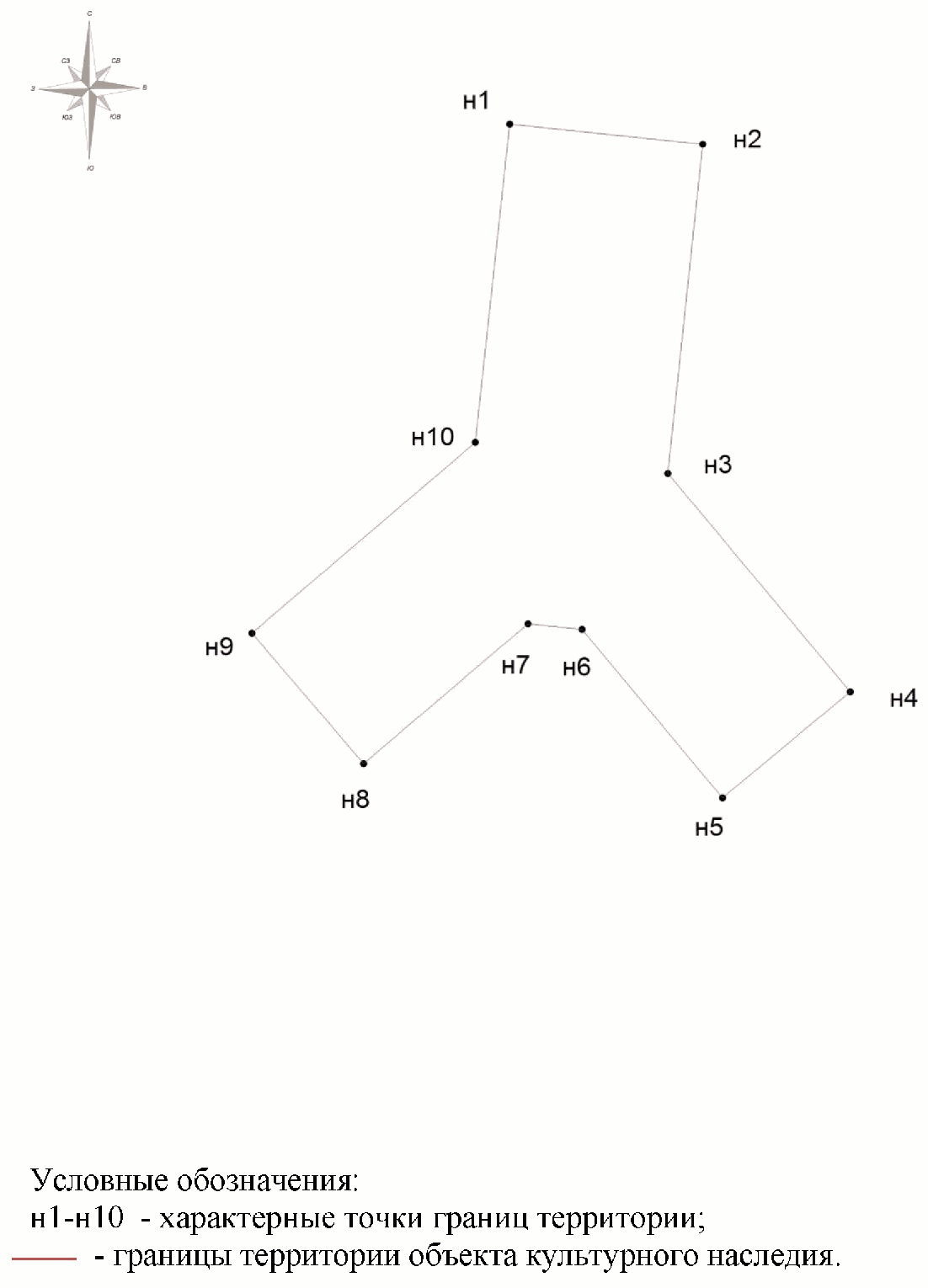 Приложение 2к приказукомитета государственнойохраны объектовкультурного наследияВолгоградской областиот 28.09.2020 N 248СИТУАЦИОННЫЙ ПЛАНГРАНИЦ ТЕРРИТОРИИ ОБЪЕКТА КУЛЬТУРНОГО НАСЛЕДИЯ РЕГИОНАЛЬНОГОЗНАЧЕНИЯ "ПРЕДПРИЯТИЕ УВД - ТЮРЬМА", РАСПОЛОЖЕННОГОПО АДРЕСУ: ВОЛГОГРАДСКАЯ ОБЛАСТЬ, Г. ВОЛГОГРАД, ЦЕНТРАЛЬНЫЙРАЙОН, УЛ. ГОЛУБИНСКАЯ, 3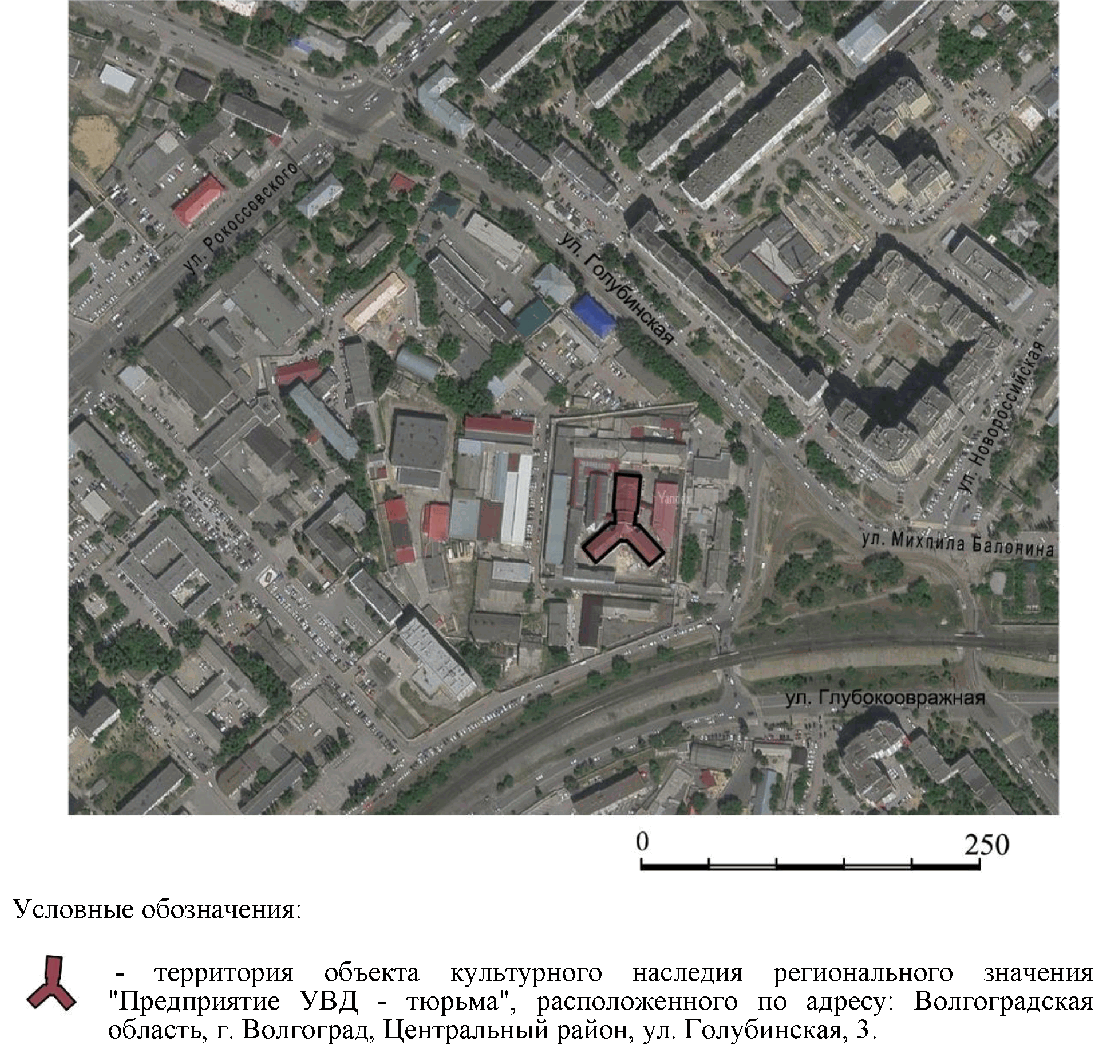 Приложение 3к приказукомитета государственнойохраны объектовкультурного наследияВолгоградской областиот 28.09.2020 N 248ПЕРЕЧЕНЬКООРДИНАТ ХАРАКТЕРНЫХ ТОЧЕК ГРАНИЦ ТЕРРИТОРИИ ОБЪЕКТАКУЛЬТУРНОГО НАСЛЕДИЯ РЕГИОНАЛЬНОГО ЗНАЧЕНИЯ "ПРЕДПРИЯТИЕУВД - ТЮРЬМА", РАСПОЛОЖЕННОГО ПО АДРЕСУ: ВОЛГОГРАДСКАЯОБЛАСТЬ, Г. ВОЛГОГРАД, ЦЕНТРАЛЬНЫЙ РАЙОН, УЛ. ГОЛУБИНСКАЯ, 3Система координат: городская, местнаяСистема координат: WGS 84Приложение 4к приказукомитета государственнойохраны объектовкультурного наследияВолгоградской областиот 28.09.2020 N 248РЕЖИМ ИСПОЛЬЗОВАНИЯ ТЕРРИТОРИИ ОБЪЕКТА КУЛЬТУРНОГО НАСЛЕДИЯРЕГИОНАЛЬНОГО ЗНАЧЕНИЯ "ПРЕДПРИЯТИЕ УВД - ТЮРЬМА",РАСПОЛОЖЕННОГО ПО АДРЕСУ: ВОЛГОГРАДСКАЯ ОБЛАСТЬ,Г. ВОЛГОГРАД, ЦЕНТРАЛЬНЫЙ РАЙОН, УЛ. ГОЛУБИНСКАЯ, 3В границах территории объекта культурного наследия регионального значения "Предприятие УВД - тюрьма", расположенного по адресу: Волгоградская область, г. Волгоград, Центральный район, ул. Голубинская, 3, запрещается строительство объектов капитального строительства и увеличение объемно-пространственных характеристик существующих объектов капитального строительства, а также проведение земляных, строительных и иных работ, за исключением:работ по сохранению объекта культурного наследия или его отдельных элементов, сохранению историко-градостроительной или природной среды объекта культурного наследия;сноса или демонтажа дисгармоничных объектов капитального строительства, которые осуществляются при условии соблюдения мер по обеспечению сохранности объекта культурного наследия;ремонта и реконструкции инженерных сетей, которые осуществляются при условии соблюдения мер по обеспечению сохранности объекта культурного наследия;работ по благоустройству территории объекта культурного наследия, которые осуществляются при условии соблюдения мер по обеспечению сохранности объекта культурного наследия;мероприятий по музеефикации объекта культурного наследия, которые осуществляются при условии соблюдения мер по обеспечению сохранности объекта культурного наследия;распространения наружной рекламы, содержащей исключительно информацию о проведении на объекте культурного наследия и его территории театрально-зрелищных, культурно-просветительных и воспитательно-патриотических мероприятий или исключительно информацию об указанных мероприятиях с одновременным упоминанием об определенном лице как о спонсоре конкретного мероприятия, при условии, если такому упоминанию отведено не более чем десять процентов рекламной площади (пространства).Номер характерной точкиДлина линии (м)ХУн1181,41-752,0421,01н2179,19-731,1535,81н3143,58-734,9430,76н4119,95-715,2417,96н5108,45-729,0423,76н6126,7-744,255,87н7127,32-750,0923,35н8112,16-767,8518,62н9126,32-779,9431,76н10146,94-755,7934,67н1181,41-752,04Номер характерной точкиNЕн148°42'41,21"44°30'0,68"н248°42'41,14"44°30'1,70"н348°42'39,99"44°30'1,52"н448°42'39,22"44°30'2,48"н548°42'38,85"44°30'1,81"н648°42'39,44"44°30'1,06"н748°42'39,46"44°30'0,78"н848°42'38,97"44°29'59,91"н948°42'39,43"44°29'59,32"н1048°42'40,09"44°30'0,50"